 Ffurflen ymateb i’r ymgynghoriad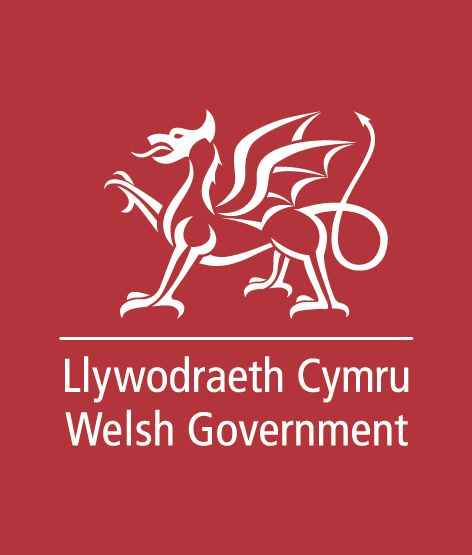 Cwestiynau	1. A ydych chi'n un o’r isod: Tenant
 Landlord Asiant Rheoli / Gosod Eiddo  Corff Cynrychiadol Awdurdod Lleol
 Arall (nodwch os gwelwch yn dda)2. Yn achos contractau safonol cyfnodol wedi'u trosi, a ydych chi'n cefnogi ymestyn y cyfnod hysbysu sy'n ofynnol o dan adran 173 o Ddeddf 2016 o ddau fis i chwe mis? Ydw Nac ydw Ddim yn gwybod3. Os gwnaethoch chi ateb ‘ydw’ ar gyfer C2, pryd ydych chi'n credu y dylai'r newid hwn gael effaith? Cyn gynted ag y bydd Deddf Rhentu Cartrefi (Cymru) 2016 yn dod i rym 6 mis ar ôl dyddiad gweithredu 1 Rhagfyr  arall (nodwch os gwelwch yn dda)4. Os ydych chi'n denant ac wedi ateb ‘ydw’ ar gyfer C2, pa un o'r manteision canlynol isod sydd bwysicaf i chi?  mwy o hyder a theimlad o les  mwy o ddiogelwch o ganlyniad i gael chwe mis yn hytrach na dau fis i ddod o hyd i lety arall mwy tebygol o allu dod o hyd i lety arall o fewn yr un gymuned neu ardal mwy o amser i gynilo ar gyfer symud (e.e. blaendal neu rent yn y dyfodol)
 arall (nodwch os gwelwch yn dda)5. Os ydych yn landlord ac wedi ateb ‘nac ydw’ ar gyfer C2, pa un o'r canlynol sydd bwysicaf i chi: haws / cyflymach i gael meddiant o eiddo mae’n well gen i rentu tymor byr arall (nodwch os gwelwch yn dda) 6. Rhowch unrhyw sylwadau pellach ar y cynigion a nodwyd yn yr ymgynghoriad hwn, gan gynnwys yr effaith y mae'r cyfnod hysbysu presennol o 2 fis wedi'i chael arnoch fel landlord neu denant, yn gadarnhaol neu'n negyddol.Enw:Sefydliad:e-bost:Cyfeiriad: